Педагогический коллектив МАОУСОШ№22Административная группа 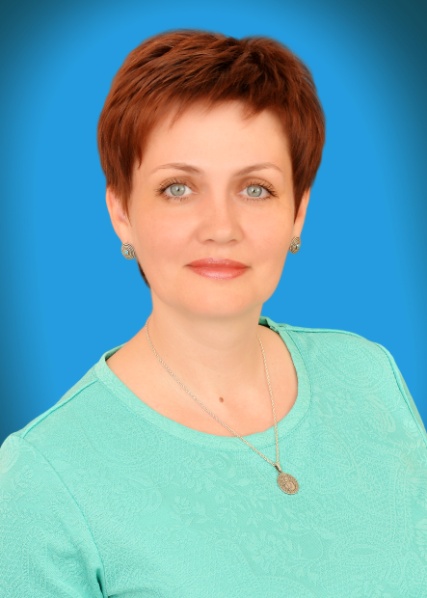 Директор МАОУСОШ№22Чемес Оксана ЕвгеньевнаОбразование: высшее, ТГПИ, учитель русского языка  и литературы, ООО «Компьютер инжиниринг», менеджмент в образовании, 2015 г.Имеет высшую квалификационную категорию по должности «учитель».Общий стаж педагогической работы – 21 год.Награждена   Благодарственным  письмом Городской Думы г. Таганрога, Благодарственным  письмом Мэра                    г. Таганрога, Благодарственным письмом МО и ПО РО. Контактный телефон  60-14-97,        e-mail: sch22@tagobr.ru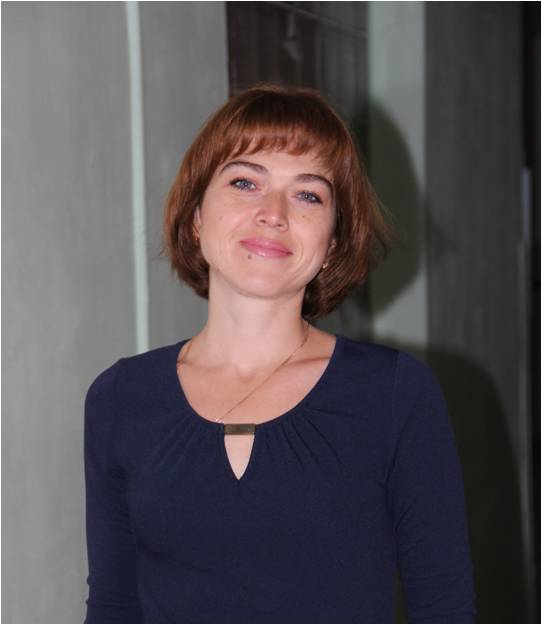 Заместитель директора по учебно-воспитательной работеКривенко Ирина ВасильевнаОбразование: высшее, ТГПИ, учитель русского языка и литературы, 2001 г. ГБОУ ДПО РО «РИПК и ППРО», менеджмент в образовании, 2015 г.                                                          Имеет первую квалификационную категорию по должности «учитель».Общий стаж педагогической работы – 18 лет.Контактный телефон  60-14-81e-mail: sch22@tagobr.ru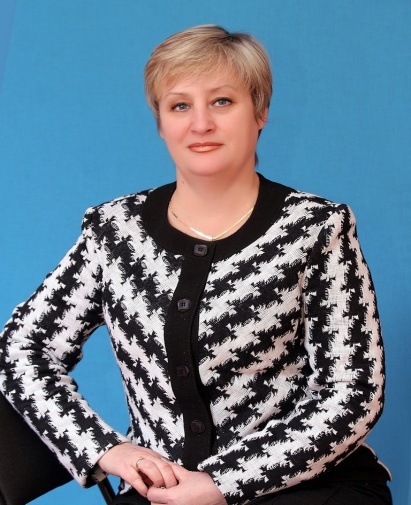 Заместитель директора по учебно-воспитательной работеПодольская Наталья АнатольевнаОбразование: высшее, ТГПИ, учитель математики, 1984 г.РОИПК и ПРО, менеджмент в социальной сфере, управление образованием, 2002 г.                                                           Имеет высшую квалификационную категорию по должности «учитель». Общий стаж педагогической работы – 32 года.  Награждена Почётной грамотой Министерства образования и науки РФ.Контактный телефон  60-14-81e-mail: sch22@tagobr.ru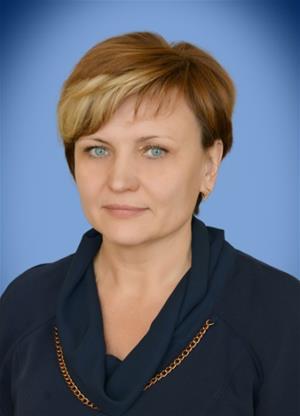 Заместитель директора по учебно-воспитательной работеСеребрякова Елена НиколаевнаОбразование: высшее, ТГПИ, учитель русского языка и литературы, 1993 г.Имеет высшую квалификационную категорию по должности «учитель».Общий стаж педагогической работы – 26 лет.Награждена Благодарственным письмом Министерства общего и профессионального образования РО.Контактный телефон  60-14-97e-mail: sch22@tagobr.ru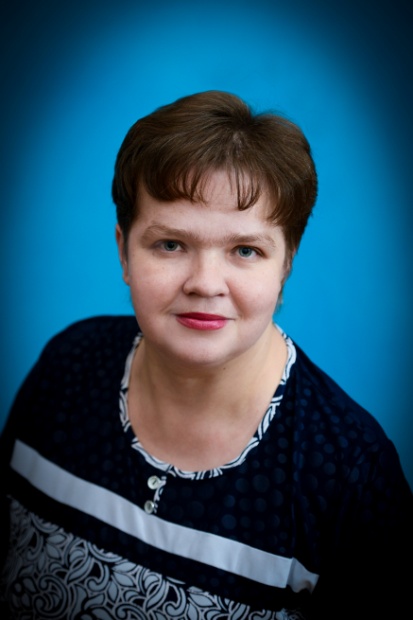 Заместитель директора по воспитательной работеБеликова Марина Борисовна   Образование: высшее, ТГПИ, учитель начальных классов, 2002 г.Имеет первую квалификационную категорию по должности «учитель». Общий стаж педагогической работы – 12 лет.   Контактный телефон  60-14-97e-mail: sch22@tagobr.ru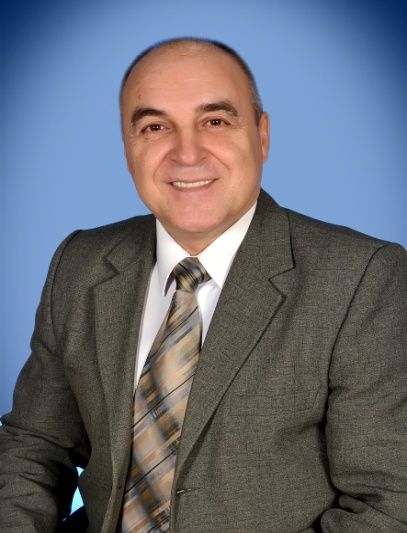 Заместитель директора по административно-хозяйственной работеКадыров Станислав МарсовичКонтактный телефон  60-14-81e-mail: sch22@tagobr.ru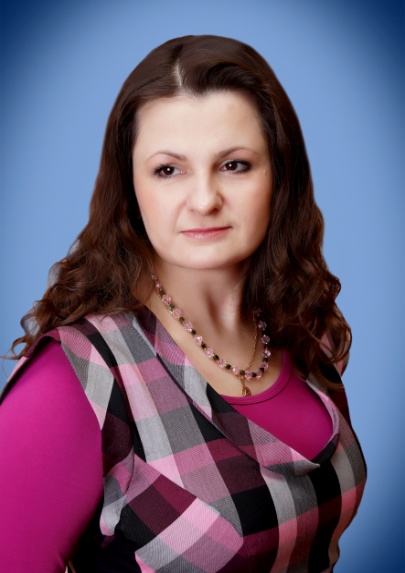 Главный бухгалтерНадолинская Татьяна ВасильевнаКонтактный телефон  60-42-97e-mail: sch22@tagobr.ru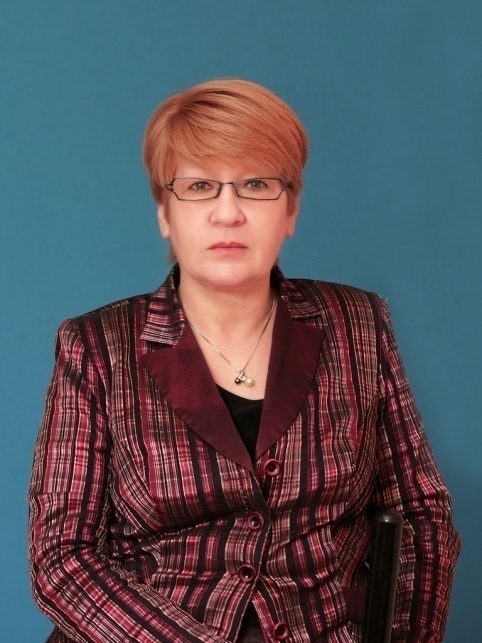 Заведующая библиотекойКараичева Татьяна Ивановна   Контактный телефон  60-14-97e-mail: sch22@tagobr.ru